   Smer: Farmaceutski tehničar   I  godina    PITANJA: Imenice I pridevi prve deklinacijeImenice I pridevi druge deklinacijeImenice I pridevi treće deklinacijeImenice četvrte deklinacijeImenice pete deklinacijeGlagoli prve konjugacijeGlagoli druge konjugacijeGlagoli treće konjugacijeGlagoli četvrte konjugacijePoređenje pridevaPriloziLične I prisvojne zamenicePokazne zameniceRelativne I upitne zameniceDeponentni I semideponentni glagoliProsti brojeviRedni brojeviGlagolska imenica I glagolski pridevPredloziRecepturaNa pismenom delu ispita kandidat treba obavezno da pokaže poznavanje osnovnog fonda reči za obrazovni profil dat ovde sažeto u STRUČNIM REČIMA za određeni smer (ZADATAK BROJ 1 NA TESTU) i da pokaže da poznaje konjugacije (glagolske promene) date ovde sažetu u podnaslovu KONJUGACIJE ( na testu ZADATAK BROJ 4). Rešenjem ta dva zadatka obezbedili ste pozitivnu ocenu. 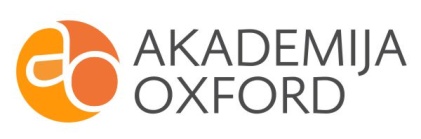 